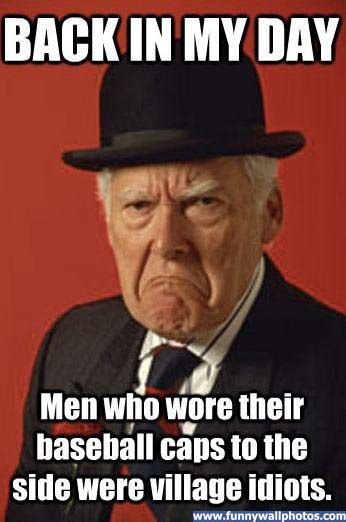 Communication:1832	Telegraph				Samuel Morse1876	Telephone				Alexander Graham Bell1895	Radio				Guglielmo Marconi1927	Television				Philo Farnsworth1969	Internet				Leonard Kleinrock / Douglas Engelbart							(1995 – available for public use)1983	Cell Phone				John Marshall / Martin CooperFor Your Home:1741	Wood Stove			Benjamin Franklin1822	Photograph			Joseph Niepce1857	Toilet Paper			Joseph Gayetty1868	Water Heater			Benjamin Maughen1876	Bed Springs			Zalmon Simmons1878 	Electric Light			Thomas Edison1880 	Modern Flush Toilet		Thomas Crapper1880	Clawfoot Bathtub		David Buick1889	Residential Electric		Thomas Edison1902	Air Conditioning			Willis Carrier1914	Refrigerator			Fred Wolf1914	Gas Lawn Mower		Ideal Power Motor Company1945	Microwave Oven		Percy SpencerTransportation:1830	Steam Train			Peter Cooper1885	Safety Bicycle			J.K.Stanley1894	Automobile			Carl Benz1903	Airplane				Orville and Wilbur WrightSports:644	Hackisack				Kemari….Japan1574	Golf					St. Andrews Golf Club1815	Soccer (rules)			Easton College1845	Baseball (rules)			Alexander Cartwright1849	Baseball Cap			NY Knickerbockers1873	Football (rules) 			Rutgers/Yale/Columbia/Princeton1877	Baseball Glove			Albert Spalding1892	Basketball				Dr. James NaimithThings You May Know:1869	Chewing Gum			William Semple1871	Tennis Shoe			Samuel Plimsoll1873	Blue Jeans				Levi Strauss1886	Coca Cola				John Pemberton1891	Cereal				John Kellogg1892	Toothpaste			Dr. Washington Sheffield1900 	Hamburger			Louis Lassen1913	T-Shirt				US Navy1914	Bra					Mary Phelps Jacob